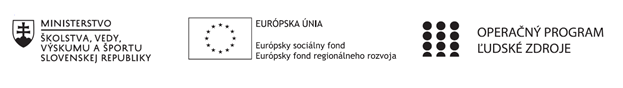 Správa o činnosti pedagogického klubu Príloha:Prezenčná listina zo stretnutia pedagogického klubuPríloha správy o činnosti pedagogického klubu              PREZENČNÁ LISTINAMiesto konania stretnutia: Gymnázium, Hlinská 29, ŽilinaDátum konania stretnutia:21.06.2021Trvanie stretnutia: od 16:00 hod.do 19:00 hod.	Zoznam účastníkov/členov pedagogického klubu:Meno prizvaných odborníkov/iných účastníkov, ktorí nie sú členmi pedagogického klubu  a podpis/y:Prioritná osVzdelávanieŠpecifický cieľ1.1.1 Zvýšiť inkluzívnosť a rovnaký prístup ku kvalitnému vzdelávaniu a zlepšiť výsledky a kompetencie detí a žiakovPrijímateľGymnáziumNázov projektuGymza číta, počíta a bádaKód projektu  ITMS2014+312011U517Názov pedagogického klubu SLOVGYMZADátum stretnutia  pedagogického klubu21.06.2021Miesto stretnutia  pedagogického klubuGymnázium, Hlinská 29, ŽilinaMeno koordinátora pedagogického klubuLenka ŠtalmachováOdkaz na webové sídlo zverejnenej správywww.gymza.skManažérske zhrnutie:krátka anotácia, kľúčové slová čitateľská gramotnosť; čitateľské zručnosti žiakov, kľúčové pojmy, efektivita učenia sa, motivácia žiakov; komunikačné zručnosti žiakov;čitateľské postupy Prezeraj – pýtaj sa – prečítaj – odpovedz – zopakuj; Porovnaj a rozlíš; Riadené čítanie; metódy a techniky na podporu porozumenia textu: čitateľský postup 3 – 2 – 1, čitateľský postup 5 – 4 – 3 – 2 – 1kooperatívne vyučovanie – hlavné znaky, priebeh, metódy; projektové vyučovanie – kognitívne, psychomotorické a afektívne ciele; krátkodobé, strednodobé a dlhodobé projektyfinančná gramotnosť, finančné informácie, finančné ciele, finančné služby, finančné záväzky, finančný trh, finančné inštitúcie; poistenie; rodinný rozpočet; sporenie; investície; internetbankingHlavné body, témy stretnutia, zhrnutie priebehu stretnutia:Vyhodnotenie činnosti  PK SLOVGYMZA v uplynulom polroku a prezentácia úspechov jednotlivých členov klubu:Vo februári členky klubu  prezentovali skúseností z riešenia úloh s využitím vybraných čitateľských postupov Prezeraj – pýtaj sa – prečítaj – odpovedz – zopakuj; Porovnaj a rozlíš; Riadené čítanie; zhodli na odporúčaniach aplikovať ich  najmä v 1.a 2. ročníku na hodinách Slovenského jazyka a literatúry,  najmä na prácu s vecným textom;členky pedagogického klubu SLOVGYMZA prezentovali svoje skúsenosti s                                        využívaním postupov kooperatívneho vyučovania: párové čítanie, snehová guľa, kontrolovaná diskusia, bzučiace skupiny, rohy miestnosti, okrúhly stôl s hovoriacim perom, okrúhly stôl s píšucim peromčlenky pedagogického klubu SLOVGYMZA pokračovali vo vytváraní  banky úloh, zameraných na aplikáciu postupov kooperatívneho vyučovania; vybrané z nich využívali v rámci výchovno-vzdelávacieho procesuna nasledujúcom stretnutí prezentovali skúseností s využívaním postupov kooperatívneho vyučovania – Kontrolovaná diskusia, Snehová guľa, Bzučiace skupiny, Rohy miestnosti, Skupinové puzzle na hodinách SJL v 4.ročníku; v ostatných ročníkoch nám bránili okolnosti dištančného vzdelávania. Očakávame, že po návrate k prezenčnému vzdelávaniu bude možné využívať metódy kooperatívneho vyučovania vo všetkých ročníkoch.členky pedagogického klubu SLOVGYMZA prezentovali  skúseností s využívaním metód projektového vyučovania v školskom roku 2020/2021 i v predošlých školských rokoch, napr. individuálne projekty v 4.ročníku, zamerané na tvorbu učebných pomôcok ako príprava na maturitnú skúšku; skupinový projekt v 3.ročníku v školskom roku 2018/2019 – príprava inscenácie – dramatizácia novely Drak sa vraciačlenky PK si pripomenuli  charakteristiku čitateľských postupov 3-2-1, 5-4-3-2-1; prezentovali  skúseností s využívaním čitateľských postupov 3-2-1 a  5-4-3-2-1; uvedené čitateľské postupy sú vhodné na vytváranie vzťahu k textu a vyhodnocovaniu informácií ; súčasne umožňujú žiakovi konfrontovať s informáciami v texte svoje individuálne vedomosti a skúsenosti, v záverečnom kroku žiak získava motiváciu pre ďalšiu štúdiumčlenky PK SLOVGYMZA vytvárali úlohy na rozvoj čitateľskej gramotnosti s využitím  čitateľských postupov 3-2-1, 5-4-3-2-1 v rámci vyučovacích hodín SJL v 1.- 4.ročníku; na nasledujúcom stretnutí členky PK prezentovali skúsenosti s využitím  čitateľských postupov 3-2-1, 5-4-3-2-1 v rámci vyučovacích hodín SJL v 1.- 4.ročníku v rámci práce s vecnými textami: v 1. ročníku sme využili čitateľský  postup 5-4-3-2-1 v rámci témy Slovotvorba. Slovotvorné postupy;  v 2.ročníku sme využili čitateľský  postup 5-4-3-2-1 v rámci témy Epická poézia – veršový systém; v 3.ročníku sme využili čitateľský postup 5-4-3-2-1 v rámci témy Dejiny literatúry. Avantgarda; v  4.ročníku sme využili čitateľský postup 5-4-3-2-1 v rámci témy Súčasná próza - postmoderna; Členky PK SLOVGYMZA sa oboznámili  s definíciou pojmu finančná gramotnosť a výkonovým a obsahovým štandardom povinného predmetu Finančná gramotnosť na našom gymnáziuČlenky SLOVGYMZA vyhľadávali vhodné vecné texty a typy úloh pre tvorbu úloh, zameraných súčasne na  rozvoj čitateľskej gramotnosti a finančnej  gramotnosti; z dostupných zdrojov vybrali texty pre tvorbu úloh, zameraných na testovanie čitateľskej a finančnej gramotnosti súčasne: Členky SLOVGYMZA pracovali s vybratými vecnými textami;k textu: KLÁSEKOVÁ, M.: Banky upozorňujú na phishingové útoky na klientov. In  Finančná gramotnosť v kríze. N magazín roč.5, 2020, č.4, s.79. ISSN 2453-9597 vytvorili pracovný list s využitím čitateľskej stratégie SQ4Rvecné nesúvislé texty: Rodinný rozpočet ( nesúvislý text), In Finančná gramotnosť v kríze. N magazín roč.5, 2020, č.4, s.7. ISSN 2453-9597 a Kyber poistenie. Dostupné na: https://www.tatrabanka.sk/sk/personal/sporenie-investovanie-poistenie/kyber-poistenie/ využili ako východiskové texty testu finančnej gramotnosti:na nasledujúcom stretnutí členky PK informovali o využití pripraveného pracovného listu a testu v rámci výchovno-vzdelávacieho procesu; Vypracovaný pracovný list s využitím čitateľskej stratégie SQ3R a vecného textu  KLÁSEKOVÁ, M.: Banky upozorňujú na phishingové útoky na klientov. In Finančná gramotnosť v kríze. N magazín roč.5, 2020, č.4, s.79. ISSN 2453-9597 využil vyučujúci finančnej gramotnosti na vyučovacej hodine finančnej gramotnosti  v 2.ročníku; rovnako test, zameraný na preverenie finančnej i čitateľskej gramotnosti, ktorý využíval nesúvislé vecné texty: Rodinný rozpočet ( nesúvislý text),In Finančná gramotnosť v kríze. N  magazín,  roč.5, 2020, č.4, s.7. ISSN 2453-9597 a Kyber poistenie. Dostupné na:  https://www.tatrabanka.sk/sk/personal/sporenie-investovanie-poistenie/kyber poistenie/  využil vyučujúci finančnej gramotnosti na vyučovacej hodine finančnej gramotnosti v 2.ročníkuZávery a odporúčania:Členky PK SLOVGYMZA vyhodnotili plnenie čiastkových úloh v rámci plánu práce v 2.polroku školského roka 2020/2021 (členky pedagogického klubu SLOVGYMZA pokračovali vo vytváraní  banky úloh na rozvoj čitateľskej gramotnosti: vytvárali úlohy zamerané na aplikáciu postupov kooperatívneho vyučovania, úlohy s využitím  čitateľských postupov 3-2-1, 5-4-3-2-1 v rámci vyučovacích hodín SJL v 1.- 4.ročníku; v spolupráci s PK GYMZAFIGA vytvorili pracovný list a test zameraný na finančnú i čitateľskú gramotnosť).Členky PK SLOVGYMZA prezentovali svoje skúsenosti z riešenia úloh s využitím vybraných čitateľských postupov a stratégií:    - čitateľských postupov Prezeraj – pýtaj sa – prečítaj – odpovedz – zopakuj;     Porovnaj  a rozlíš; Riadené čítanie;    - čitateľských postupov 3-2-1 a 5-4-3-2-1    - prezentovali skúseností s využívaním postupov kooperatívneho vyučovania -    Kontrolovaná diskusia, Snehová guľa, Bzučiace skupiny, Rohy miestnosti,    Skupinové puzzle na hodinách SJL v 4.ročníku    - skúseností s využívaním metód projektového vyučovania v školskom roku                        2020/2021 i v predošlých školských rokoch  Členky PK SLOVGYMZA budú pokračovať vo vytváraní banky úloh zameraných                  na rozvoj čitateľskej gramotnosti.   Z: členky PK SLOVGYMZA                     T: priebežne počas školského roka 2021/2022Členky PK SLOVGYMZA budú pokračovať v spolupráci s PK GYMZAFIGA, GYMZACHEMIK, BIOGYMZA, GYMZAMAT a GYMZAFYZ pri tvorbe testov čitateľskej gramotnostiZ: členky PK SLOVGYMZA                    T: priebežne počas školského roka 2021/202214. Vypracoval (meno, priezvisko)Katarína Červencová15. Dátum21.06.202116. Podpis17. Schválil (meno, priezvisko)Lenka Štalmachová18. Dátum21.06.202119. PodpisPrioritná os:VzdelávanieŠpecifický cieľ:1.1.1 Zvýšiť inkluzívnosť a rovnaký prístup ku kvalitnému vzdelávaniu a zlepšiť výsledky a kompetencie detí a žiakovPrijímateľ:GymnáziumNázov projektu:Gymza číta, počíta a bádaKód ITMS projektu:312011U517Názov pedagogického klubu:SLOVGYMZAč.Meno a priezviskoPodpisInštitúcia1.Anna BlunárováGymnázium, Hlinská 29, Žilina2.Katarína ČervencováGymnázium, Hlinská 29, Žilina3.Mária KariakinováGymnázium, Hlinská 29, Žilina4. Helena KrajčovičováGymnázium, Hlinská 29, Žilina5. Lenka ŠtalmachováGymnázium, Hlinská 29, Žilinač.Meno a priezviskoPodpisInštitúcia